Домашняя итоговая работа за курс геометрии 7-9 классов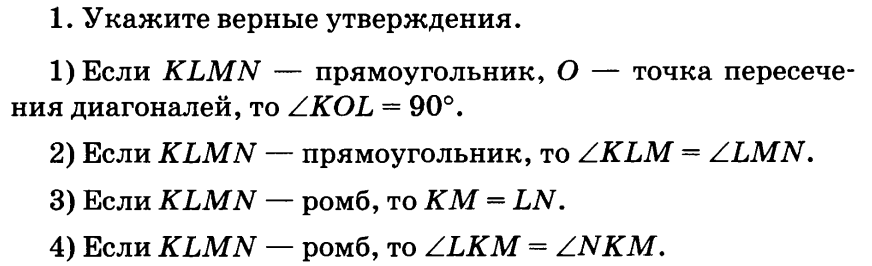 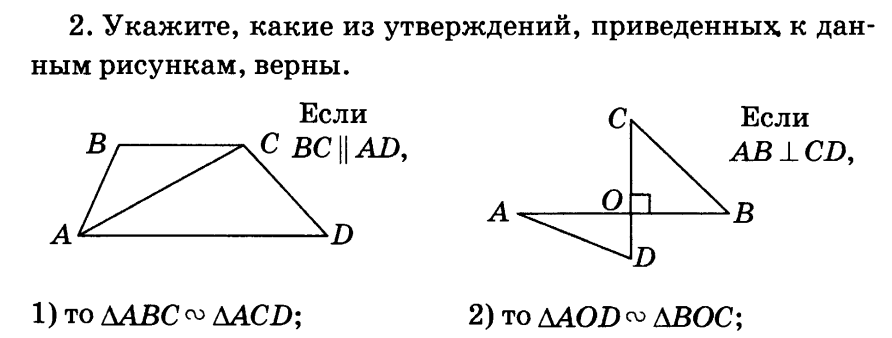 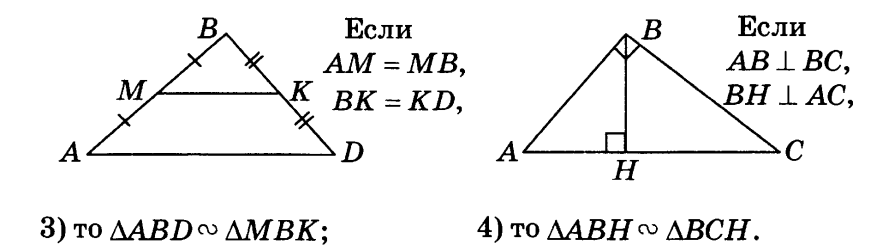 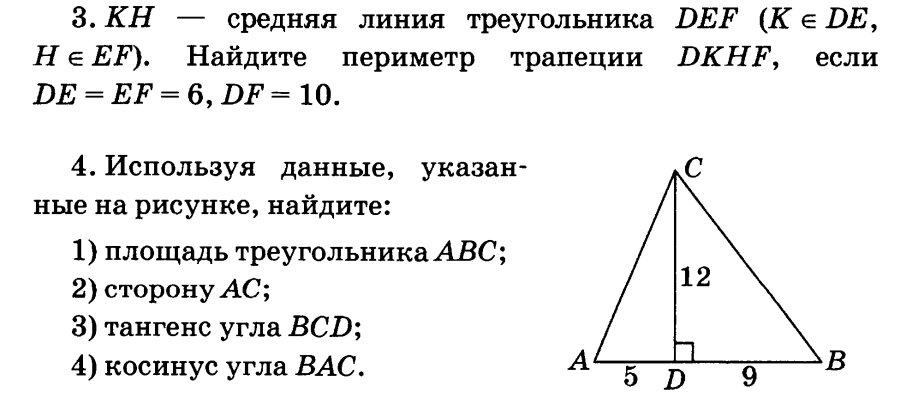 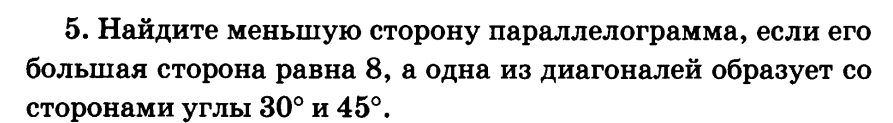 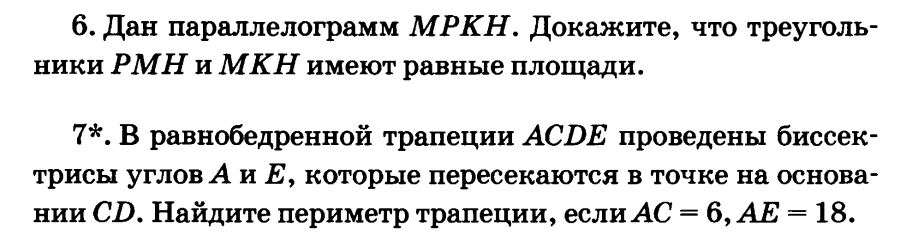 